                           הסיפור של סבתא נטי.                                   העלייה לארץנולדתי וגידלתי באוסטריה בעיר לינץ שעל שפת הדנובה.בשנתיים האחרונות של לימודי ההיסטוריה באוניברסיטת וינה גרתי במעון סטודנטים שקיבל סטודנטים מכל המדינות וכל הדתות. גרו שם למשל מיצרי נוצרי ומוסלמים מארצות ערב. אחרי מלחמת ששת הימים נכנס למעון סטודנט ישראלי שלמד רפואה, קראו לו גבי.די מהר נוצר קליק בינינו. טיילנו הרבה ביחד ובילינו בקונצרטים ובנשפים. אך אחרי שנה גבי החליט לעזוב את בלימודים ולחזור ארצה. שנה שלמה רק התכתבנו מפעם לפעם וניהלנו מעט שיחות טלפון.באביב 1970 החלטתי לנסוע ולבקר בישראל. היה פורים, תקופת האביב. מאוד נהניתי. הכול היה ירוק עם המון פרחים צהובים. גבי עבד כמורה דרך ואני הצטרפתי למספר סיורים בארץ. בסתיו גבי חזר לזמן קצר לווינה. החלתנו שנחזור ביחד לארץ. העמסתי כמה חפצים נחוצים על החיפושית הקטנה של גבי ובחודש דצמבר יצאנו לדרך. בדיוק אז קיבלתי סוף-סוף את רישיון הנהיה ויכולתי גם אני לנהוג על הכבישים המצופים בקרח. הרגשתי ממש גיבורה. הדרך הוביל אותנו דרך יוגוסלביה של דאז בקור ושלג עד ליוון. ב-31 בדצמבר הגענו ליוון. התארחנו בפונדק קטן שבו יוונים צעירים חגגו את השנה האזרחית החדשה בשירה, בריקודים ובשבירת אין סוף צלחות (אז זה היה עוד מותר כך להראות שימחה). המשכנו לאתונה ובנמל פיראוס עלינו על אוניה והפלגנו לארץ. ביום חמים, אביבי ושרבי עגנו בחיפה. ישר נסענו בחיפושית לחבר של גבי שהיה גר בהרצליה. הוא הופתע לראות אותנו. אבל מיד דאג לנו למגורים. הוא מצא דירה מרוהטת וקטנה בקרבת ביתו בהרצליה אצל משפחה נחמדה. דרך אגב: היום אנחנו גרים (במקרה) במרחק של 200 מטרים משם.) רציתי מהר מאד ללמוד עברית. הצלחתי לקבל מקום באולפן בורוכוב בגבעתיים. תוך חודשיים אנחנו, העולים החדשים, למדענו לפטפט בעברית קלה. נהניתי מהחיים בארץ. הרגשתי טוב ונוח למרות כל השוני עם החיים הקודמים שלי. גבי, חבריו וגם משפחתו עזרו לי להתאקלם בארץ די בקלות. קצת מרגיז שעד היום מיד אומרים לי "יש לך מבטא יקי ואני עונה, לא, אני בא מאוסטריה. לא שומעים את ההבדל?אני שמחה שלפני מאל 50 שנה קיבלתי את ההחלטה הנכונה. האהבה יכולה (לפעמים) להתגבר על מכשולים.                 הווית אישית על סיפור של רועי מלישקביץ, הנכד של סבתא נטי:החלק הכי מאנין בסיפור היה ההתחלה כי נטי מספרת איך היא אלתה לארץ, אני מאוד אוהב מתי שאנשים מספרים איך הם אלו לארץ.אהבתי גם את החלקים שנטי מספרת מה קרה באמצה העלייה לארץ.	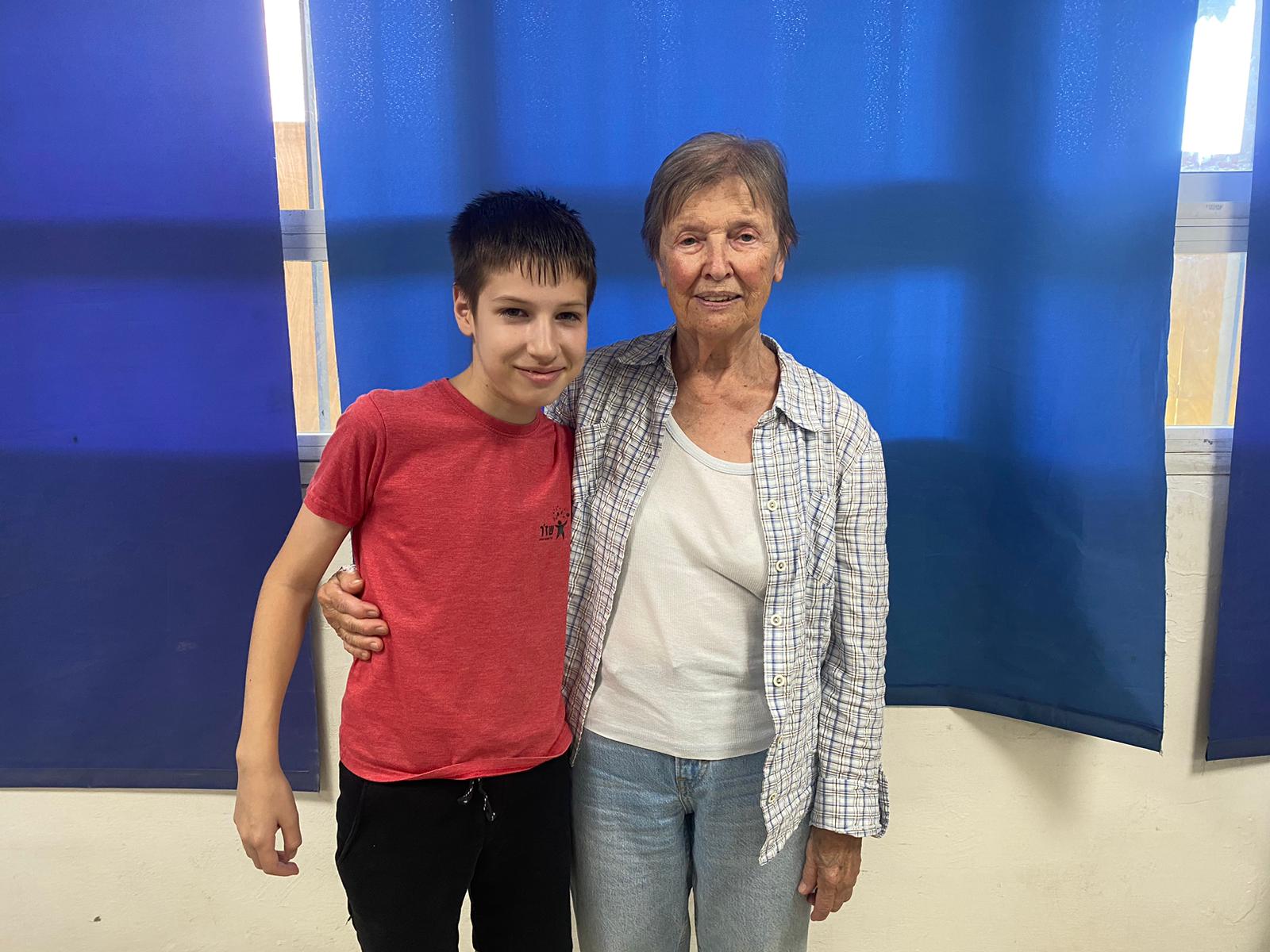 